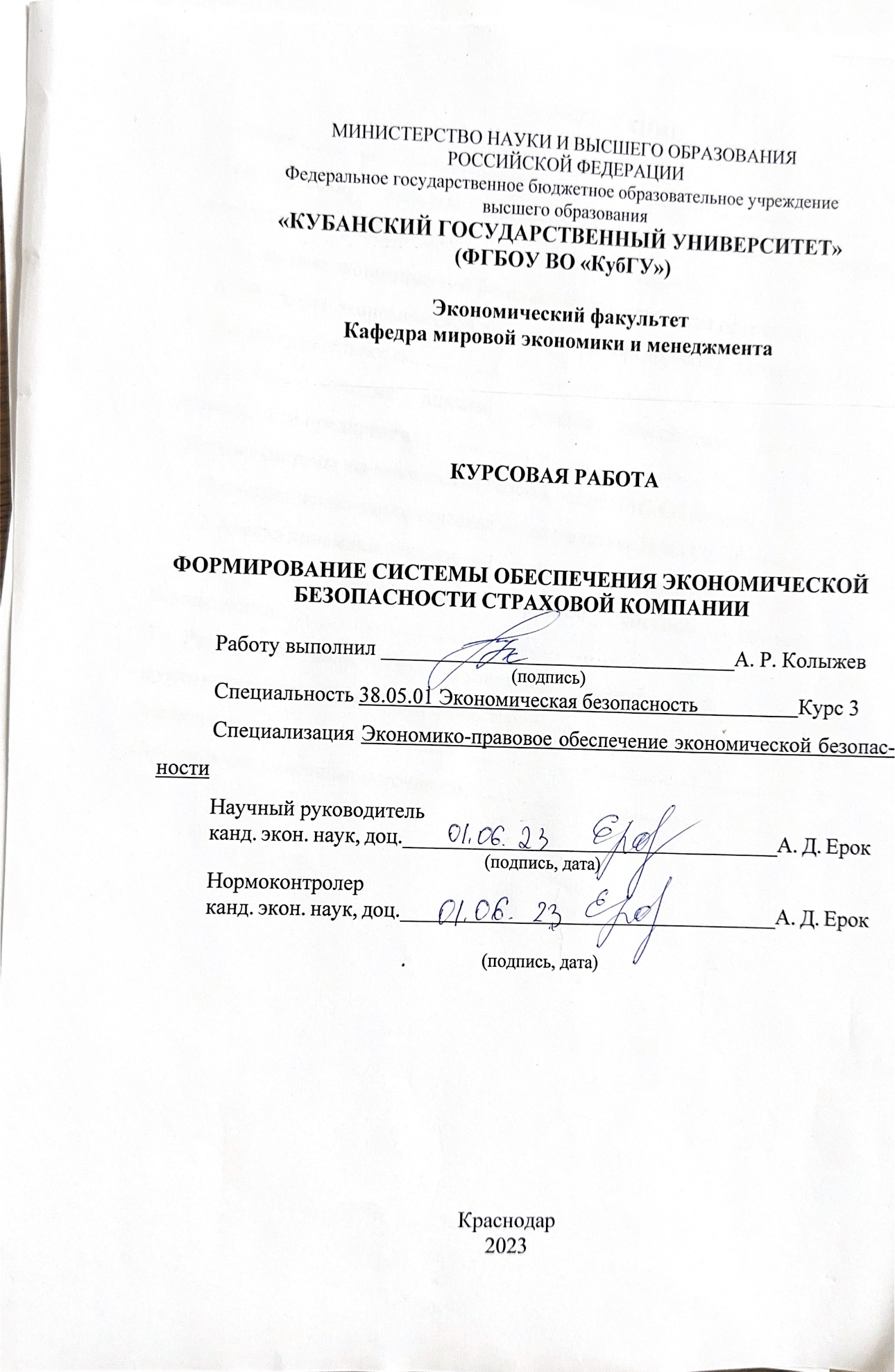                                            ВВЕДЕНИЕВ современном мире устойчивое развитие бизнеса требует не только высоких технологий, эффективного менеджмента и маркетинговой стратегии, но и обеспечения экономической безопасности. Особенно это актуально для страховых компаний, которые обеспечивают финансовую защиту граждан и предприятий. Угрозы экономической безопасности предприятиям страховой компании – это потенциальные или реальные действия физических или юридических лиц, нарушающее состояние защищенности субъекта предпринимательской деятельности и способные привести к ее прекращению, либо к экономическим и другим потерям. Каждое предприятие должно осознавать важность и необходимость поддержания соответствующего режима безопасности и выделения на эти цели значительных ресурсов. В этой связи тема курсовой работы является актуальной и интересной для исследования. В данной курсовой работе будет проанализировано понятие экономической безопасности, ее важность для страховых компаний, а также рассмотрены меры по обеспечению экономической безопасности в сфере страхования. Значимость данной работы заключается в поиске путей улучшения системы экономической безопасности страховой организации, в том числе в направлении их дальнейшего применения для непосредственного использования.Объектом исследования выступит ПАО СК «Росгосстрах».Предметом исследования являются экономические отношения, складывающиеся по поводу управления и формирования системы обеспечения экономической безопасности страховой компании.Цель работы – изучение теоретических аспектов экономической безопасности страховой компании и разработка направлений повышения ее уровня экономической безопасности.В соответствии с поставленной целью в работе необходимо решить следующие задачи:рассмотреть теоретические и методические аспекты исследования экономической безопасности в системе страхования;проанализировать систему экономической безопасности ПАО СК «Росгосстрах»;разработать направления укрепления экономической безопасности функционирования ПАО СК «Росгосстрах».В работе использованы следующие методы исследования: анализ, обобщение, анализ документов деятельности предприятия, методы математико-статистического анализа.Теоретической базой выступили труды ученых: Примакин А. И., Большакова Л. В., Гоник Г. Г., Даренский Р. Н., Бантурова В. И., Зыкова Ю. В., Лукашенок Т. Р., Кондратов М. В., Сибиркина Т. Е. и др.В качестве информационной базы курсовой работы использована отчетность предприятия ПАО СК «Росгосстрах», в том числе учетные документы предприятия.1 Теоретические аспекты исследования экономической безопасности предприятия страховой сферы1.1 Понятие экономической безопасности предприятия сферы услугВ современных условиях экономическая безопасность приобретает особый смысл и ведущую роль в развитии экономики организаций. Экономическая безопасность предприятия является комплексным понятием и связана не столько с внутренним состоянием самого предприятия, сколько с воздействием внешней среды, с ее субъектами, с которыми предприятие вступает во взаимодействие 13.Экономическая безопасность предприятия сферы услуг является необходимым условием для успешной деятельности компании и роста её потенциала на рынке. Понятие экономической безопасности предназначено для обеспечения защиты и сохранения всех ресурсов: товаров, услуг, финансовых средств и человеческих ресурсов. Одним из факторов успешности страховой компании на рынке является её экономическая безопасность. Как и экономическая безопасность страны, экономическая безопасность страховой компании представляет собой способность компании гибко реагировать на внутренние и внешние изменения и угрозыПонятие экономической безопасности предприятия отечественными учеными определяется по-разному. Поэтому рассмотрим подходы к определению данной дефиниции.Экономическая безопасность – комплекс мер и методов поведения, направленных на минимизацию рисков и угроз, предотвращение убытков, сохранение ресурсов и обеспечение эффективного функционирования предприятия. В таблице 1.1 представлено обобщение различных толкований данного понятия.Таблица 1.1 – Толкование авторами понятия «экономическая безопасность» 5 Безусловно, в представленных определениях есть основные методологические положения теории экономической безопасности. Можно заметить, что авторы обращают внимание на то, что экономическая безопасность есть система.В основе стабильного функционирования, прогрессивного научно-технического и социального развития государства лежит экономическая безопасность организаций 6.Экономическая безопасность в сфере услуг – это комплекс мер, направленных на обеспечение безопасности и защиты экономических интересов компании и ее клиентов в сфере оказания услуг.Определяя экономическую безопасность предприятия сферы услуг, можно отметить наиболее значимые аспекты:1. Финансовая стабильность – составляющая, которая является ключевой в обеспечении устойчивости и конкурентоспособности компании. Компания должна грамотно распределять бюджет и контролировать свои расходы, а также иметь резервные фонды для возможных кризисных ситуаций. 2. Управление рисками – составляющая, которая требует детального анализа рисков и разработки планов по их минимизации. Применение иногда проводится с использованием математических методов, но именно она способствует своевременной реакции на разную информацию.3. Персонал – не менее важный фактор в обеспечении экономической безопасности. На одной стороне необходимо осуществлять качественную подборку персонала с полным соответствием квалификационным уровнем требованиям, на другой стороне – стимулировать, мотивировать и удерживать важных сотрудников. 4. Контроль и мониторинг – детальный и систематический контроль за всех процессами сферы услуг позволяет своевременно остановить недопустимые источники рисков и угроз.5. Инновации – внедрение новых инновационных решений в деятельности компании обеспечивает её рост на рынке, увеличение прибыли, удержание клиентов, а также повышение конкурентоспособности.Сфера услуг включает в себя широкий спектр деятельности – туризм, образование, медицину, финансы, страхование, ритейл, рестораны и другие. В каждом из этих направлений экономическая безопасность играет важную роль.Экономическая безопасность страховой компании – комплексное понятие, которое включает в себя совокупность факторов, связанных не столько с внутренним состоянием самой компании, сколько с воздействием внешней среды, с её субъектами, с которыми предприятие вступает во взаимосвязь 14.Таким образом, экономическая безопасность предприятия сферы услуг играет важную роль в обеспечении успеха компании на рынке. Она определяет способность компании к защите своих интересов и развитию, а также к обеспечению удовлетворения потребностей потребителей и конкурированию с другими компаниями на рынке. Вместе с рассмотренными аспектами, к самым определяющим степеням экономической безопасности предприятия в сфере услуг можно также добавить все своевременные решения в критических ситуациях и уверенную стратегическую ориентацию в развитии компании.1.2 Факторы экономической безопасности предприятия, осуществляющего страховую деятельностьДля того чтобы понять и оценить уровень экономической безопасности предприятия, необходимо знать факторы, которые ее определяют. Факторы экономической безопасности компании – это «комплекс окружающих условий, воздействующих на параметры безопасности».Приоритетными факторами экономической безопасности компаний, с учетом их отраслевой сферы деятельности можно отнести: экзогенные факторы, связанные с насыщенностью рынков сбыта сырьевыми ресурсами, экономической стабильностью, политической обстановкой; эндогенные факторы, направленные на организацию грамотной кадровой политики фирмы, ее бизнес-политики, достижение финансовой независимости и устойчивости 8.Поскольку предприятие является открытой системой, то его безопасность характеризуется адаптивностью системы к совокупности факторов внутренней и внешней среды. Первые напрямую зависят от организации деятельности предприятия, вторые – вне зоны влияния предприятия. Внешние факторы, в свою очередь, разделяются на прямые и косвенные. Наиболее значимые факторы прямого влияния следующие: поставщики;потребители;конкуренты;аудиторы. Факторы косвенного влияния на прямую не влияют на предприятия, но воздействуют на внешнюю среду, которая в свою очередь может повлиять на предприятие. Эти факторы обширны и выделяются в группы: экономические, государственные и политические, научно-технические, правовые, социально-демографические и прочие. К внутренним угрозам можно отнести: недобросовестность персонала утечка информации неэффективная работа руководства компании низкая квалификация сотрудников текучка кадров и т. д.Наличие множества различных факторов, влияющих на экономическую безопасность предприятия, дает возможность их сгруппировать, что отображено в табл. 1.2.Таблица 1.2 – Классификация факторов, влияющих на ЭБП 18Так, учетом всех многочисленных аспектов, влияющих на безопасность предприятия, а также противостоянию их воздействию на предприятие, занимаются специализированные структурные подразделения, служба экономической безопасности, охранная служба и прочие отдельные элементы общей структуры менеджмента, на которых лежит обязанность осуществление защиты предпринимательских интересов организации.Надо отметить, что состояние защищенности страховой компании носит динамический характер. Внутренние угрозы по возможному ущербу нисколько не уступают угрозам внешним. Кроме того, безопасность страховой компании должна обеспечиваться правовыми механизмами государства. 1.3 Обзор методик анализа системы обеспечения экономической безопасности предприятияПоскольку рынок страховых услуг динамически развивается и видоизменяется, то это не только способствует появлению новых возможностей для предпринимательской активности в данном секторе экономики, но и постоянно создает новые проблемы институционального характера по предоставлению страховых услуг для наиболее широких слоев общества. То есть, при формировании экономической безопасности предприятий страхового сектора как системы, необходимо учитывать все направления, которые представлены на рисунке 1.1.Рисунок 1.1 – Направления исследования экономической безопасности предприятия страхового сектора с позиций управления 3Управление экономической безопасностью предприятий страхового сектора направлено в первую очередь на защиту собственного потенциала в плоскостях его развития и предотвращения внешних угроз путем выработки действенного инструментария обеспечения экономической безопасности, благодаря разработке мероприятий, направленных на предотвращение отклонений от выбранного вектора развития предприятия 15.Результат обзора нормативно-правовой литературы в области оценки экономической безопасности предприятия не выявил утверждённых законодательно методик по оценке экономической безопасности предприятия 7.Например, Примакин А.И. и Большакова Л. В. 11 предлагает оценивать экономическую безопасность через выделение основных составляющих экономической безопасности хозяйствующего субъекта:технико-технологическая безопасность;финансовая безопасность; ресурсная безопасность; интеллектуально-кадровая безопасность; информационная безопасность;социальная безопасность;политико-правовая безопасность;экологическая безопасность;силовая безопасность.В современной литературе все методики анализа экономической безопасности основаны на финансовом анализе – предлагается рассчитать показатели устойчивости, оборачиваемости и платежеспособности 16.Комплексный подход к оценке экономической безопасности предполагает расчет сводного коэффициента экономической безопасности предприятия на основе показателей оценки финансовой, технико-технологической и кадровой составляющей, что позволяет более точно и объективно оценить эффективность использования ресурсов, а также возможные угрозы экономической безопасности. В таблице 1.3 представлена методика расчета сводного коэффициента экономической безопасности предприятия с учетом предложенных показателей. Таблица 1.3 – Коэффициенты платежеспособностиПрименение комплексного подхода к оценке экономической безопасности будет способствовать более высокой степени надежности полученных результатов, позволит учесть особенности предприятия, сделает возможным своевременное принятие обоснованных решений, направленных на предотвращение и нейтрализацию факторов, негативно влияющих на экономическую безопасность хозяйствующего субъекта 17.Рентабельность представляет собой результирующий показатель эффективной деятельности любого предприятия. В общем виде коэффициент рентабельности рассчитывается по определенной формуле 4:	 	 (1)Общая рентабельность является общим показателем экономической эффективности работы предприятия, хозяйства, отрасли. Таким образом, мониторинг экономической безопасности предприятий определяется как процесс, при котором на основании многочисленных характеристик (показателей) определенного объекта определяются одна или несколько наиболее существенных, но недоступных для непосредственного определения его характеристик, в частности его принадлежность к определенному классу объектов безопасности.2 Анализ системы экономической безопасности                                           ПАО СК «Росгосстрах»2.1 Организационно-экономическая характеристика                             ПАО СК «Росгосстрах»ПАО «Российская страховая компания» («Росгосстрах») было создано постановлением правительства РФ от 10 февраля 1992 г. На момент создания 100% акций компании принадлежали государству. Учредителем выступило Госкомимущество России. «Росгосстрах» стал правопреемником «Госстраха РСФСР» (создан в 1921 году). Компания сохранила за собой статус учредителя дочерних страховых обществ. В таком качестве с 1997 г. выступали бывшие управления Госстраха РСФСР в АССР, краях и областях, преобразованные в государственные страховые фирмы ПАО «Росгосстрах» занимает лидирующие позиции среди страховых компаний области и имеет самую разветвленную сеть в регионе – 41 страховых отдела и областной Центр урегулирования убытков, сотрудники которых помогают клиентам быстро собрать все документы и своевременно получить страховое возмещение.Место нахождения организации – Московская область, г. Люберцы, Парковая ул., д. 3 20.Реквизиты организации представлены в таблице 2.1. Таблица 2.1 – Реквизиты ПАО СК «Росгосстрах» 2Основной вид деятельности: 65.12 – Страхование, кроме страхования жизни 19.Дополнительные виды деятельности по ОКВЭД:65.12.1 Страхование медицинское.65.12.2 Страхование имущества.65.12.3 Страхование гражданской ответственности.65.12.4 Страхование от несчастных случаев и болезней.65.12.5 Страхование рисков.65.12.9 Прочие виды страхования, не включенные в другие группировки 19.Организационная структура страховой компании базируется на таких органах управления, как Совет директоров, Собрание акционеров, Генеральный директор и Правление.Руководство ПАО СК «Росгосстрах» осуществляется Советом директоров, определяющих приоритетные направления развития компании на собраниях, которые состоятся не реже, чем раз в месяц. Его члены избираются на Собрании акционеров.Генеральный директор подчиняется решениям органов управления, принятым в соответствии с регламентированными порядками. Он выполняет функции председателя Правления. В обязанности директора входит непосредственное управление и контроль выполнения проектов.Исполнительный коллегиальный орган в ПАО СК «Росгосстрах»– Правление. В компетенции представителей структуры руководство текущей деятельности компании.Основными конкурентами ПАО СК «Росгосстрах» являются следующие страховые компании:АО «Согаз»;САО «ВСК»;АО «Альфастрахование» и пр. [20].	           Общество включено под № 0001 в единый государственный реестр субъектов страхового дела Российской Федерации и осуществляет страховую деятельность на основании лицензий, выданных Центральным банком Российской Федерации, включая Лицензию от 06.06.2018 СЛ № 0001 на осуществление страхования и Лицензию от 06.06.2018 СИ № 0001 на осуществление страхования.2.2 Анализ динамики показателей хозяйственной деятельностиАнализ динамики хозяйственной деятельности – это исследование изменений в финансовом состоянии предприятия в период времени. Он является необходимым инструментом для любого предпринимателя, который хочет понимать, как его бизнес развивается и насколько успешно он оперирует на рынке.Анализ динамики хозяйственной деятельности включает в себя оценку и анализ последовательных периодов времени по ключевым показателям финансовой отчетности, таким как прибыль, активы, обязательства и денежные потоки. Эти показатели могут указывать на изменения в финансовом положении предприятия, которые могут быть вызваны такими факторами, как изменение рыночных условий, изменение стратегии бизнеса или изменение принятых внутренних решений.В современной экономической литературе анализ экономической безопасности рассматривается как изучение ее функциональных компонентов. В качестве них можно выделить: 1) финансовая безопасность; 2) кадровая безопасность; 3) информационная безопасность.Для оценки состояния уровня экономической безопасности проанализируем динамику бухгалтерского баланса (табл. 2.2).Важный показатель – это активы. Активы – это собственность предприятия, которая может использоваться для получения дохода. Анализ изменения активов компании может помочь определить, какие принимались решения по инвестированию и насколько эти инвестиции окупались.Обязательства – это денежные потоки, которые компания заплатит в будущем в качестве долга или выплат по капиталу. Анализ динамики обязательств может помочь понять, как эти долговые обязательства могут влиять на финансовое положение компании в будущем.Таблица 2.2 – Бухгалтерский баланс ПАО СК «Росгосстрах» за 2019–2021 гг., тыс. руб. 10Активы баланса в отчетном году составили 148451757 тыс. руб. При этом основные средства ПАО СК «Росгосстрах» в 2021 г. составили 7974262 тыс. руб., снизившись на 8,63% по сравнению с 2019 годом.	Также зафиксирована тенденция снижения финансовых вложений, которые снизились на 48,65% и составили 7974262 тыс. руб.Денежные средства и денежные эквиваленты в 2021 году выросли до 810343 тыс. руб., что говорит об увеличении ликвидных активов предприятия и положительно характеризуют деятельность. 	Кроме того, увеличилась дебиторская задолженность, которая в отчетном году составила 8298518 тыс. руб, увеличившись на 6,11%.Далее изучим структуру пассивов ПАО СК «Росгосстрах» в таблице 2.3.		Таблица 2.3 – Структура пассивов бухгалтерского баланса ПАО СК «Росгосстрах» за 2019–2021 гг., тыс. руб. 10Представленная ситуация свидетельствует об увеличении имущественного потенциала ПАО СК «Росгосстрах».  Рассмотрим подробно структуру пассива организации. Так, собственный капитал организации в 2021 г. составил 47564683 тыс. руб., что на 9 % меньше, чем в 2019 году. Снижение величины собственного капитала говорит о том, что компания тратит больше, чем зарабатывает.Обязательства организации в отчетном году составили 100887074 тыс. руб., увеличившись на 13,42 % по сравнению с 2019 годом. В состав обязательств вошли заемные средства в размере 1807064 тыс. руб., кредиторская задолженность в размере 6560339 тыс. руб., оценочные обязательства в размере 1332202 тыс. руб. и прочие обязательства в размере 4220757 тыс. руб.Далее для анализа финансовой безопасности ПАО СК «Росгосстрах» начнем поэтапно изучать представленные составляющие.Показатели оценки финансовой безопасности страховой компании представлены в таблице 2.4.Таблица 2.4– Показатели оценки финансовой безопасности страховой компании 12 Кроме финансовой составляющей, анализируется и кадровая.Прежде всего, определимся с системой показателей финансовой безопасности страховой организации (таблица 2.5).Как видно из таблицы в 2020 и 2021 гг. по сравнению с 2019 годом финансовая безопасность предприятия заметно улучшилась.Таблица 2.5 – Показатели оценки финансовой безопасности ПАО СК «Росгосстрах»Так, 2020 год характеризовался заметными проблемами в отношении показателя уровня выплат, кроме страхования жизни, которая составила 0,04 ед. Но к 2021 г. данный показатель принял нормативное значение и составил 0,42 ед.Общая оценка финансовой составляющей организации в 2020 и 2021 гг. составила 4 из 10 возможных баллов, а уровень безопасности составил 40%.Стоит отметить, что общая рентабельность ПАО СК «Росгосстрах» имеет положительную тенденцию. Так, в 2021 г. данный показатель составил 21,66 %.Но рентабельность активов в отчетном году составила 0,59 %, что говорит о том, что компания неэффективно использует активы и у нее много заемных средств.Доля собственного капитала в пассивах уменьшилась до 0,31 ед. по сравнению с 2019 годом, что негативно сказывается на структуре пассива организации, так как обязательств у организации становится больше с каждым годом.Таким образом, можно сделать вывод, что финансовая безопасность рассматриваемой организации повысилась, однако все еще несовершенна.2.3 Описание существующих проблем системы экономической         безопасностиЭкономическая безопасность является одной из наиболее важных задач для страховых организаций, так как их работа в том числе заключается в защите финансовых и экономических интересов клиентов. ПАО СК «Росгосстрах» в этом плане не исключение. Исследуем информационную безопасность ПАО СК «Росгосстрах». Одна из приоритетных задач ПАО СК «Росгосстрах» – обеспечение безопасности хранения и переработки конфиденциальной информации. Нарушение такой безопасности может привести к утечке конфиденциальных данных и повлечь за собой негативные последствия, как для самих клиентов компании, так и для самой компании. Сотрудники представляют наибольшую угрозу информационной безопасности, что делает необходимым постоянный контроль и обновление мер безопасности. Далее изучим отчет о финансовых результатах в таблице 2.6.Согласно данным таблицы 2.6 заработанные страховые премии – нетто-перестрахование ПАО СК «Росгосстрах» в отчетном году составили 78437198 тыс. руб., увеличившись на 1,6 % по сравнению с 2020 г. Это произошло за счет роста страховых премий, которые к 2021 г. повысились до 100096526 тыс. руб., что на 14,15% больше, чем в 2020 г.  	Доходы от страховой деятельность на отчетный год составили 6487768 тыс. руб., снизившись на 20,86%, на что повлиял рост убытков, которые в 2021 г. составили 38864711 тыс. руб., увеличившись на 10,43%.Доходы за вычетом расходов от инвестиционной деятельности в отчетном году снизились на 20,44% и составили 5156870 тыс. руб., что говорит о снижении эффективности инвестиционной политики организации.Таблица 2.6 – Отчет о финансовых результатах за 2020–2021 гг. ПАО СК «Росгосстрах», тыс. руб.	Кроме того, в 2021 г. прибыль (убыток) до налогообложения составила 2002600 тыс. руб., снизившись на 76,51%, что говорит о снижении эффективности деятельности ПАО СК «Росгосстрах».В конце отчетного периода организация получила совокупный доход в размере 924494 тыс. руб. по сравнению с 6445203 тыс. руб. в предыдущем году, что негативно характеризует организацию.Как было отмечено в предыдущем пункте, помимо финансовой составляющей при анализе экономической безопасности важно обращать внимание на кадровую, информационную и силовую безопасность (таблица 2.7).Сформируем общую методику оценки кадровой безопасности страховой организации в таблице 2.7.Таблица 2.7 – Показатели оценки кадровой безопасности 1 Следует отметить, что это не единственные показатели, которые можно рассматривать как составляющие оценки кадровой безопасности. Так, некоторые классификации предлагают выделить в качестве критериев кадровой безопасности обеспечение неразглашения коммерческой тайны сотрудниками, физическую охрану сотрудников.Проанализируем кадровую безопасность ПАО СК «Росгосстрах» (таблица 2.8).Таблица 2.8 – Оценка кадровой безопасности ПАО СК «Росгосстрах»Согласно данным таблицы 2.8, квалификация персонала в процентном соотношении составила 76,4 %. В то время как в 2019 данный показатель равен 75 %, незначительно изменившись.Обучение, повышение квалификации находится на уровне 59,8 %, что также соответствует рекомендациям.Стаж работников в отчетном году составляет 72 %, то есть сотрудников со стажем более 5 лет больше 72 %.В отчетном году текучесть кадров составила всего 14%, хотя и повысилась на 2 % по сравнению с 2019 годом. Но тем не менее соответствует рекомендациям не выше 30 %.В организации часто проводятся тренинги, корпоративные мероприятия, что положительно влияет на корпоративную культуру сотрудников.Как видно из таблицы 10 кадровая составляющая экономической безопасности «Росгосстраха» находится на довольно высоком уровне. Это объясняется тем, что кадровая политика – один из важнейших вопросов управленческой деятельности компании. Она нацелена на привлечение молодых кадров с профессиональным образованием, а также для удержания их в компании. В рамках последней задачи реализуются мероприятия по сплочению коллектива, укрепления командного духа и лояльности компании, а также программы адаптации молодых сотрудников.Так, ко внешним угрозам стоит отнести противоправную деятельность криминальных структур, конкурентов, фирм и частных лиц, которые занимаются промышленным шпионажем или мошенничеством, несостоятельных деловых партнеров, которые были ранее уволены за различные проступки сотрудников предприятия.В ПАО СК «Росгосстрах» существуют потенциальные риски, которые присущи любому объекту хозяйственной деятельности:Риск кредитного дефолта, который связан с возможностью непогашения долгов по кредитам и займам. Операционный риск, который связан с возможными ошибками в управлении, утечками данных, несоблюдением правовых норм и действующих инструкций, а также с непредвиденными обстоятельствами, такими как стихийные бедствия и технические сбои. Риск ликвидности, который связан с возможной нехваткой денежных средств для финансирования текущей деятельности и выполнения обязательств перед страхователями и другими стейкхолдерами. Риск репутации, который связан с возможной потерей доверия со стороны клиентов, партнеров и общественности из-за несоответствия ожиданиям, непреднамеренных ошибок или негативной публичности. Кредитный риск возникает вследствие возможного ухудшения кредитного качества контрагентов. В той или иной степени этому риску подвержены все объекты инвестирования, кроме федеральных государственных облигаций.  Риск ликвидности возникает в связи с возможностью возникновения убытков вследствие неспособности Общества по каким-либо причинам обеспечить своевременное исполнение своих обязательств в полном объеме. Один из самых важных аспектов экономической безопасности ПАО СК «Росгосстрах» – борьба с мошенничеством. Страховые компании часто становятся жертвами мошенников, которые, например, подают ложные заявки на страховые выплаты или подделывают документы. Для борьбы с мошенничеством в компании создан отдел по борьбе с мошенничеством и противодействию коррупции.Кроме того, ПАО СК «Росгосстрах» активно работает над соблюдением законодательства. Это включает в себя не только соблюдение налогового законодательства, но и законов и правил, регулирующих страховую деятельность. Соответствующие отделы компании следят за выполнением всех требований.Наконец, экономическая безопасность ПАО СК «Росгосстрах» включает в себя правильное ведение бухгалтерской отчетности. Это важно не только для соблюдения законодательства, но и для оценки финансового состояния компании и планирования дальнейшей стратегии развития.Согласно проведенному анализу в предыдущем пункте, были сделаны следующие выводы:Во-первых, баланс организации увеличился в отчетном году до 148451757 тыс. руб. Но стало понятно, что доля собственного капитала намного меньше доли заемного. Так, собственный капитал составил 47 564 683 тыс. руб., в то время как заемный составил 100 887 074 тыс. руб., что говорит о неустойчивой структуре пассива баланса.Во-вторых, организации следует провести мероприятия, направленные на улучшение ее платежеспособности, что подтверждается невысокой ликвидности (коэффициент абсолютной ликвидности 0,14 ед. при нормативном значении больше 0,2 ед.).3 Разработка направлений укрепления экономической безопасности функционирования ПАО СК «Росгосстрах»Проведенный ранее анализ финансовой составляющей экономической безопасности «Росгосстраха» позволил сделать вывод о том, что в настоящее время проблемы организации существуют следующие проблемы:Согласно расчетам, было выявлено, что в ПАО СК «Росгосстрах» низкая рентабельность активов. В отчетном году показатель составил 0,59 %, что говорит о том, что компания неэффективно использует активы и у нее много заемных средств. Коэффициент абсолютной ликвидности составил 0,14 ед. при нормативном значении больше 0,2, что тоже говорит о низком объеме ликвидных активов. Вопрос о повышении рентабельности, в том числе страховых, является одной из главных задач организации. Так, в целях повышения рентабельности сформируем задачи, направленные на ее рост:проанализировать затраты финансовых ресурсов на коммерческие и управленческие нужды, выявить резервы сокращения этих затрат;продолжение курса на сокращение прочих расходов, добавление к нему задачи активного роста прочих доходов;осуществлять эффективную ценовую политику, дифференцированную по отношению к отдельным категориям покупателей. 	В определенном виде она уже применяется в данной организации, однако следует еще больше усилить гибкость цены в зависимости от сегментов рынка и пр.В качестве основного предложения по совершенствованию финансовой стороны эксплуатации активов предлагается увеличение суммы денежных активов в текущем периоде достигаться за счет следующих основных мероприятий: ликвидации портфеля краткосрочных финансовых вложений, по непрофилирующим сферам деятельности;ускорения оборота дебиторской задолженности, особенно по товарным операциям за счет сокращения сроков предоставляемого коммерческого кредита;Причины утраты платежеспособности, а также возникшие финансовые обязательства, имеют некоторые индивидуальные особенности.Приведем в табличной форме (таблица 3.1) перечень основных краткосрочных и долгосрочных мер, принятие которых позволит увеличить поток денежных средств.Таблица 3.1 – Меры по увеличению потока денежных средств ПАО СК «Росгосстрах»С целью снижения дебиторской и кредиторской задолженности ПАО СК «Росгосстрах» рекомендуется:усилить контроль за состоянием расчетов путем контроля своевременности выставлением счетов на внесение аванса и конечного расчета;ежедневно проводить мониторинг оплаты выставленных счетов;оповещать страховщиков о дате наступления предстоящей оплаты;разработать внутренние документы в виде отчета о дебиторской задолженности и реестра ее старения.В целях стабилизации платежеспособности предлагаются дополнительные мероприятия, которые способствуют улучшению данных показателей.внедрение системы финансового контроллинга; внедрение комплексного управленческого учета; внедрение системы бюджетирования и планирования; Хоть и в процессе анализа показатели кадровой составляющей экономической безопасности приняли наивысшее значение, стоит сформироваться меры для профилактики и укрепления данной тенденции:модернизация иерархической структуры персонала с целью обеспечения возможностей карьерного роста. Так как не всегда имеется возможность обеспечить вертикальный карьерный рост, рекомендуется начать с роста горизонтального;в качестве варианта карьерного роста можно использовать систему проектов, при которой не будет происходить непосредственного перемещения по должностной лестнице.Информационная безопасность – то сложная работа, требующая внимания к деталям и более высокого уровня осведомленности одновременно. Как и многие сложные задачи, если разбить их на основные этапы, процесс можно упростить.Вся система обеспечения информационной строится на шести основных принципах: наименьшей привилегии; разделения обязанностей; глубокой защиты; безопасного отказа;открытого проектирования; минимизации площади поверхности атаки 9. Так, например, принцип наименьших привилегий означает, что можно гарантировать людям доступ только к тому, что им нужно для выполнения своей работы.А принцип разделения обязанностей вытекает из принципа наименьшей привилегии. Идея разделения обязанностей заключается в том, что ни одна отдельная роль не должна иметь слишком большого авторитета.Принцип глубокой защиты немного отличается от предыдущих принципов. В то время как наименьшие привилегии и разделение обязанностей контролируют процесс получения людьми доступ к системе.Таким образом, в целях повышения экономической безопасности ПАО «Росгосстрах» рекомендуется реализовывать мероприятия по всем составляющим экономической безопасности. Особое внимание при этом следует обратить на финансовую безопасность. В целях ее повышения необходимо решить остро стоящие перед организацией вопрос, касающиеся низкой прибыли и высоких издержек. В рамках повышения кадровой безопасности рекомендуется оптимизировать иерархическую структуру компании, а также уделить внимание формированию психологического климата.ЗАКЛЮЧЕНИЕ	Экономическая безопасность организации – положение хозяйствующего субъекта, при котором жизненно важные элементы структуры и деятельности предприятия, характеризуются высокой степенью защищенности от нежелательных изменений. В процессе написания курсовой работы были выполнены следующие задачи:рассмотрение теоретических и методических аспектов исследования экономической безопасности в системе страхования;анализ системы экономической безопасности ПАО СК «Росгосстрах»;разработка направлений укрепления экономической безопасности функционирования ПАО СК «Росгосстрах».Были рассмотрены основные составляющие и сделаны следующие выводы.Общая оценка финансовой составляющей организации в 2020 и 2021 гг. составила 6 из 10 возможных баллов, а уровень безопасности составил 60%.Коэффициент абсолютной ликвидности 0,14 ед. при нормативном значении больше 0,2 ед.В отчетном году рентабельность активов составила 0,59 %, что говорит о том, что компания неэффективно использует активы и у нее много заемных средств.В 2021 г. прибыль (убыток) до налогообложения составила 2002600 тыс. руб., снизившись на 76,51%, что говорит о снижении эффективности деятельности ПАО СК «Росгосстрах».В конце отчетного периода организация получила совокупный доход в размере 924494 тыс. руб. по сравнению с 6445203 тыс. руб. в предыдущем году, что негативно характеризует организацию.Показатели кадровой составляющей экономической безопасности приняли наивысшее значение.Были предложены следующие мероприятия повышения ликвидности и платежеспособности на ближайшую перспективу для быстрого получения денежных средств: продажа запасов, которые не будут использованы в производственном процессе; получение кредита от банка; получение товарного кредита (права отсрочки) от поставщика; получение аванса от клиента; прочие способы привлечения дополнительных финансовых ресурсов и прочие варианты продажи имеющихся ресурсов для их превращения в денежные средства.	СПИСОК ИСПОЛЬЗОВАННЫХ ИСТОЧНИКОВАрхипова Н. И. Особенности обеспечения кадровой безопасности в условиях кризиса / Н. И. Архипова, С. В. Назайкинский, И. Н. Крапчатова // Вестник РГГУ. Серия «Экономика. Управление. Право». – 2016. – № 2. – С. 9 – 18.Банк России // ПАО СК «Росгосстрах» URL: https://cbr.ru/finorg/foinfo/?ogrn=1027739049689 (дата обращения: 13.05.2023).Бантурова В. И. Особенности экономической безопасности предприятий страхового сектора // Научные горизонты.  2020. №1 (29). URL: https://www.sciencehorizon.ru/wp-content/uploads/2020/03/12-19.pdf (дата обращения: 13.05.2023).Гоник Г. Г., Даренский Р. Н. Рентабельность и пути ее повышения // Colloquium-journal. 2020. №13 (65). URL: https://cyberleninka.ru/article/n/rentabelnost-i-puti-ee-povysheniya (дата обращения: 13.05.2023).Зуфарова С. Э. Понятие и сущность экономической безопасности организаций // Экономика и социум. 2023. №3-1 (106). URL: https://cyberleninka.ru/article/n/ponyatie-i-suschnost-ekonomicheskoy-bezopasnosti-organizatsiy (дата обращения: 13.05.2023).Зыкова Ю. В., Лукашенок Т. Р. Оценка состояния и перспектив экономической безопасности страховой компании // Международный журнал гуманитарных и естественных наук. 2020. №6-2. URL: https://cyberleninka.ru/article/n/otsenka-sostoyaniya-i-perspektiv-ekonomicheskoy-bezopasnosti-strahovoy-kompanii (дата обращения: 13.05.2023).Кондратов М. В., Сибиркина Т. Е. Обзор основных подходов к оценке экономической безопасности предприятия // Управление в современных системах. 2019. №2 (22). URL: https://cyberleninka.ru/article/n/obzor-osnovnyh-podhodov-k-otsenke-ekonomicheskoy-bezopasnosti-predpriyatiya (дата обращения: 13.05.2023).Котенева Д. А. Понятие и факторы экономической безопасности хозяйствующего субъекта // Экономика и социум. 2020. №4 (71). URL: https://cyberleninka.ru/article/n/ponyatie-i-faktory-ekonomicheskoy-bezopasnosti-hozyaystvuyuschego-subekta (дата обращения: 13.05.2023).Кулавская Ю. Е. Принципы обеспечения информационной безопасности // E-Scio. 2021. №5 (56). URL: https://cyberleninka.ru/article/n/printsipy-obespecheniya-informatsionnoy-bezopasnosti (дата обращения: 16.05.2023).ПАО СК «Росгосстрах» URL: https://www.rgs.ru/ (дата обращения: 13.05.2023).Примакин, А. И., Большакова, Л. В. Модель оценки уровня экономической безопасности хозяйствующего субъекта // Вестник Санкт-Петербургского университета МВД России. – 2012. – № 4 (56). – С. 141.Расчет показателей финансового состояния контрагента // Akbars. Банк. – Режим доступа: https://www.akbars.ru/_static/uploads/ upload_d1510fa7bcc6fb03a686f79cf12bdc6d.pdfСергеева И. А. Комплексная система обеспечения экономической безопасности предприятия : учеб. пособие / И. А. Сергеева, А. Ю. Сергеев. – Пенза : Изд-во ПГУ, 2017. – 124 с.Суглобов А. Е. Экономическая безопасность предприятия: учеб. пособие для студентов вузов, обучающихся по специальности «Экономическая безопасность» / А.Е. Суглобов, С.А. Хмелев, Е.А. Орлова. - М. : ЮНИТИ-ДАНА, 2017. - 271 с. - ISBN 978-5-238-02378-6. - Текст : электронный. - URL: https://znanium.com/catalog/product/1028650 (дата обращения: 13.05.2023).Скуратова А. Н. Сущность, принципы и цели экономической безопасности предприятия // Вестник магистратуры. 2019. №10-3 (97). URL: https://cyberleninka.ru/article/n/suschnost-printsipy-i-tseli-ekonomicheskoy-bezopasnosti-predpriyatiya (дата обращения: 13.05.2023).Третьякова А. С. Методика проведения анализа обеспечения экономической безопасности предприятия (организации) / А. С. Третьякова. — Текст : непосредственный // Молодой ученый. — 2017. — № 11 (145). — С. 277-280. — URL: https://moluch.ru/archive/145/40669/ (дата обращения: 13.05.2023).Южная аналитическая компания // Коэффициент текущей ликвидности URL: https://1-fin.ru/?id=311&t=3 (дата обращения: 02.05.2023).Яценко Е. И. Экономическая безопасность предприятия: подходы, сущность, факторы // Портал магистров ДонНТУ. 2021. URL: https://masters.donntu.ru/2019/ief/yatsenko/library/st1.html (дата обращения: 13.05.2023).List-Org // ПАО СК «Росгосстрах» URL: https://www.list-org.com/company/786567 (дата обращения: 13.05.2023).Rusprofile.ru // ПАО СК «Росгосстрах» URL: https://www.rusprofile.ru/id/2575616 (дата обращения: 13.05.2023).АвторТолкованиеВ. Сенчаговсостояние экономики и институтов власти, при котором обеспечивается гарантированная защита национальных интересовЛ. Кормишкинасостояние защищенности от негативных воздействий и нанесения вреда хозяйственной деятельности, поддержание экономики на том уровне развития, который обеспечивал бы нормальную жизнедеятельность населения, возможности дальнейшего экономического ростаИ. Митинатакое состояние экономики, которое характеризуется устойчивостью, иммунитетом к воздействию внутренних и внешний факторов, нарушающих нормальное функционирование общественного воспроизводстваТ. Корнеевакачественная характеристика экономической системы, определяющая ее способность поддерживать нормальные условия жизнедеятельности населения, устойчивое обеспечение ресурсами развития народного хозяйстваФакторыХарактеристикаПо месту возникновения-внешние;-внутренние.По характеру воздействия-объективные;-субъективные.По уровню влияния-базовые;-вторичные.По структуре-простые;-составные.По времени действия-постоянные;-временные.По мере воздействия-незначительные;-существенные.ПоказательФормулаКоэффициент абсолютной ликвидностиА1/(П1+П2)Коэффициент критической ликвидности(А1+А2)/(П1+П2)Коэффициент текущей ликвидности(А1+А2+Запасы)/(П1+П2)Коэффициент маневренности функционирующего капиталаА3/((А1+А2+А3)-(П1+П2))НаименованиеХарактеристикаИНН7707067683КПП502701001ОГРН1027739049689Показатель2019 г.2020 г.2021 г.Изменение2021 г. к 2019 г.Изменение2021 г. к 2019 г.Показатель2019 г.2020 г.2021 г.тыс. руб.%Нематериальные активы1714298290385340837862369488138,22Основные средства872731481653787974262-753052-8,63Финансовые вложения60345159355800347974262-29359524-48,65Доходные вложения в материальные ценности366902035049640844909697821949422,40Итого по разделу I1074769749714567387953380-19523594-18,17Запасы1173780126399176226871171094931693,28Налог на добавленную стоимость по приобретенным ценностям1100738198068279289357-1718024-15,61Дебиторская задолженность7820845918085882985184776736,11Финансовые вложения 756221602989138855-617366-81,64Денежные средства и денежные эквиваленты179185574894810343631158352,24Прочие оборотные активы2241232257131824564632152319,60Итого по разделу II337426654913606243680653993798829,45БАЛАНС14121963914970171114845175772321185,12Показатель2019 г.2020 г.2021 г.Изменение2021 г. к 2019 г.Изменение2021 г. к 2019 г.Показатель2019 г.2020 г.2021 г.тыс. руб.%Собственный капитал, всего522706694654201147564683-4705986-9,00В том числе: уставный капитал (складочный капитал, уставный фонд)19580150195801501958015000,00Переоценка внеоборотных активов5156-101727133648208159,19Добавочный капитал13738940613738940613738940600,00Резервный капитал339535706503979007639472188,34Нераспределенная чистая прибыль (убыток)-106413369-112182929-111486610-50732414,77Резервы переоценки основных средств136979111506081089366-280425-20,47Обязательства, всего889489701031597001008870741193810413,42В том числе: заемные средства240221620866091807064-595152-24,78Прочие обязательства5714974172051184220757-1494217-26,15Кредиторская задолженность479446060429026560339176587936,83Оценочные обязательства633410030613621332202-5001898-78,97БАЛАНС14121963914970171114845175772321185,12ПоказателиНормативОценкаКоэффициент абсолютнойликвидностиБольше 0,2соответствует критерию - 2 балл; отклонение от критерия менее чем на 50% - 1 балла; иначе - 0 балловОбщая рентабельностьРост тенденция роста - 2 балл, тенденция спада - 0 балловРентабельность активовРосттенденция роста - 2 балл, тенденция спада - 0 балловПоказатель уровня выплат, кроме страхования жизни0,4 – 0,6соответствует критерию - 2 балл; отклонение от критерия менее чем на 50% - 1 балла; иначе - 0 балловПоказатель уровня расходовСпадтенденция спада - 2 балл, тенденция роста - 0 балловДоля собственного капиталав пассивахне менее 0,5соответствует критерию - 2 балл; отклонение от критерия менее чем на 50% - 1 балла; иначе - 0 балловПоказателиПериодПериодПериодОценка критерия, баллыОценка критерия, баллыОценка критерия, баллыПоказателиНорматив2019 г.2020 г.2021 г.2019 г.2020 г.2021 г.Коэффициент абсолютнойликвидностиБольше 0,20,200,190,14х20Общая рентабельностьРост10,2110,5121,66х22Рентабельность активовРост5,204,520,59х00Показатель уровня выплат, кроме страхования жизни0,4 – 0,60,420,040,42х01Показатель уровня расходовСпад3,735,0335,67х00Доля собственного капиталав пассивахне менее 0,50,370,310,32х01Общая оценкаОбщая оценкаОбщая оценкаОбщая оценкаОбщая оценкаОбщая оценка44Максимально возможная оценкаМаксимально возможная оценкаМаксимально возможная оценкаМаксимально возможная оценкаМаксимально возможная оценкаМаксимально возможная оценка1010Уровень безопасности, %Уровень безопасности, %Уровень безопасности, %Уровень безопасности, %Уровень безопасности, %Уровень безопасности, %6060Показатель2020 г.2021 г.Изменение, тыс. руб.Изменение, %Раздел 1. Страховая деятельностьРаздел 1. Страховая деятельностьРаздел 1. Страховая деятельностьРаздел 1. Страховая деятельностьРаздел 1. Страховая деятельностьПодраздел 2. Страхование иное, чем страхование жизниПодраздел 2. Страхование иное, чем страхование жизниПодраздел 2. Страхование иное, чем страхование жизниПодраздел 2. Страхование иное, чем страхование жизниПодраздел 2. Страхование иное, чем страхование жизниЗаработанные страховые премии – нетто-перестрахование, в том числе:772031217843719812340771,60страховые премии по операциям, переданные в перестрахование876876541000965261240887214,15изменение резерва незаработанной премии-7162421-15999775-8837354123,39Состоявшиеся убытки – нетто-перестраховщиков, в том числе:3519326538864711367144610,43выплаты по операциям страхования, сострахования и перестрахования3554747541446959589948416,60расходы по урегулированию убытков64345405827571-606969-9,43Итого доходов за вычетом расходов от страховой деятельности81979156487768-1710147-20,86Раздел 2. Инвестиционная деятельностьРаздел 2. Инвестиционная деятельностьРаздел 2. Инвестиционная деятельностьРаздел 2. Инвестиционная деятельностьРаздел 2. Инвестиционная деятельностьПроцентные доходы58194244467460-1351964-23,23Прочие инвестиционные доходы за вычетом расходов141101156301414219131007,73Итого доходов за вычетом расходов от инвестиционной деятельности64819175156870-1325047-20,44Раздел 3. Прочие операционные доходы и расходыРаздел 3. Прочие операционные доходы и расходыРаздел 3. Прочие операционные доходы и расходыРаздел 3. Прочие операционные доходы и расходыРаздел 3. Прочие операционные доходы и расходыОбщие и административные расходы83979297774282-623647-7,43Процентные расходы187134150815-36319-19,41Прибыль (убыток) до налогообложения85265652002600-6523965-76,51Раздел 4. Прочий совокупный доходРаздел 4. Прочий совокупный доходРаздел 4. Прочий совокупный доходРаздел 4. Прочий совокупный доходРаздел 4. Прочий совокупный доходПрочий совокупный доход, не подлежащий переклассификации в состав прибыли или убытка в последующих периодах-219183-61242157941-72,06Прочий совокупный доход, подлежащий переклассификации в состав прибыли или убытка в последующих периодах-106883115091221974-207,68Итого прочий совокупный доход (расход) за отчетный период-32660653849380455-116,49Итого совокупный доход (расход) за отчетный период6445203924494-5520709-85,66ПоказательНормативОценкаСтруктура персоналаКвалификация – не менее 60% с высшим и средне профессиональным образованиемсоответствует критерию - 2 балл; отклонение от критерия менее чем на 50% - 1 балла;иначе - 0 балловСтруктура персоналаОбучение, повышение квалификации - не менее 50% коллектива ежегодносоответствует критерию - 2 балл; отклонение от критерия менее чем на 50% - 1 балла; иначе - 0 балловСтруктура персоналаСтаж –не менее 60% сотрудников со стажем 5 летсоответствует критерию - 2 балл; отклонение от критерия менее чем на 50% - 1 балла;иначе - 0 балловТекучесть кадровМеньше 30%соответствует критерию - 2 балл; отклонение от критерия менее чем на 50% - 1 балла; иначе - 0 балловОбеспечение психологического комфорта работниковПроведение тренингов, корпоративных мероприятийсоответствие критерию – 1 балл; частичное соответствие – 0,5 баллов; несоответствие критерию – 0 балловПредоставление возможности карьерного ростаНаличие соответствующей иерархической структуры компаниисоответствие критерию – 1 балл; частичное соответствие – 0,5 баллов; несоответствие критерию – 0 балловПоказателиПериодПериодПериодОценка критерия, баллыОценка критерия, баллыОценка критерия, баллыПоказателиНорматив2019 20202021 2019 2020 2021 Структура персоналаКвалификация – не менее 60% с высшим и средне профессиональным образованием75,075,376,4222Структура персоналаОбучение, повышение квалификации - не менее 50% коллектива ежегодно41,147,859,8112Структура персоналаСтаж –не менее 60% сотрудников со стажем 5 лет70,271,472,0222Текучесть кадровМеньше 30%121614222Обеспечение психологического комфорта работниковПроведение тренингов, корпоративных мероприятий+++111Предоставление возможности карьерного ростаНаличие соответствующей иерархической структуры компании+++111Общая оценкаОбщая оценкаОбщая оценкаОбщая оценкаОбщая оценка9910Максимально возможная оценкаМаксимально возможная оценкаМаксимально возможная оценкаМаксимально возможная оценкаМаксимально возможная оценка101010Уровень безопасностиУровень безопасностиУровень безопасностиУровень безопасностиУровень безопасности9090100МерыУвеличение притока денежных средствУменьшение оттока денежных средствКраткосрочные мерыРеструктуризация кредиторской задолженности.1.Сокращение всех видов затрат.2.Отсрочка платежей по обязательствам.Долгосрочные мерыРазработка финансовой стратегиипредприятияДолгосрочные контракты, предусматривающие скидки или отсрочки платежей